Tematyka tygodniowa: Wielkanoc – zwyczaje i tradycjeCzwartek 1.04.2021 r.Temat dnia: Jajka, jajeczkaCele ogólne: - rozwijanie mowy i myślenia; rozwijanie sprawności manualnej i umiejętności odwzorowywania. Cele operacyjne: Dziecko: - wymienia części jajka; wymienia nazwy zwierząt, które wykluwają się z jajek; wykonuje origami z kół według wzoru. Witamy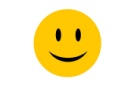 1. Przygotowanie do czytania, pisania, liczenia, s. 57. Dokończenie ozdabiania rysunku jajka.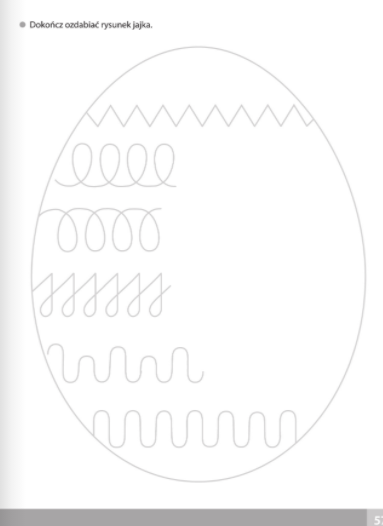 2. Co wiesz o jajkach?Rodzic zadaje dziecku pytania:- Skąd biorą się jajka?- Czy wiesz, jaki ptak składa najmniejsze jajka na świecie (koliber), a jaki największe (struś)?- Co wykluwa się z kurzego jajka?- Jakie potrawy możemy przygotować z jajek?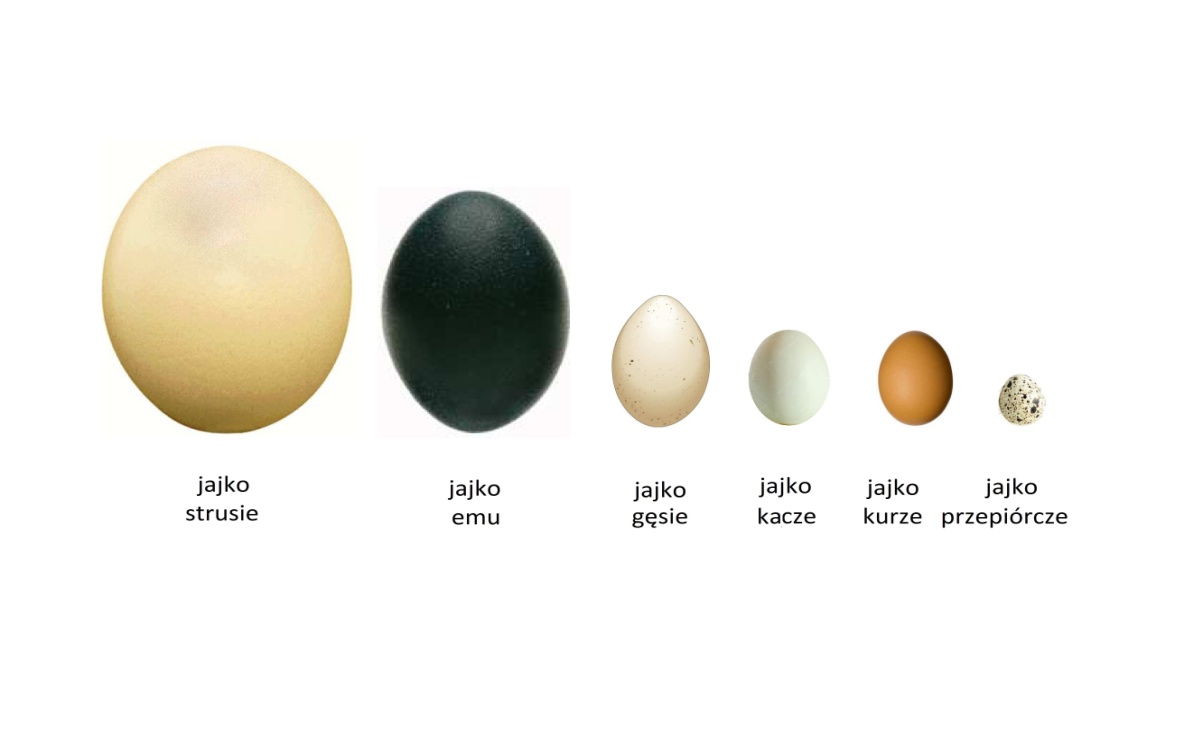 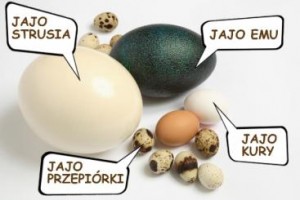 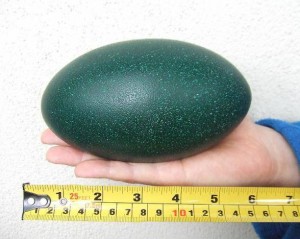 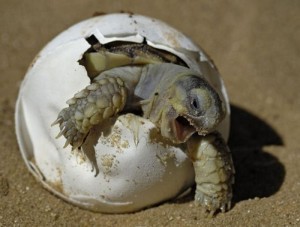 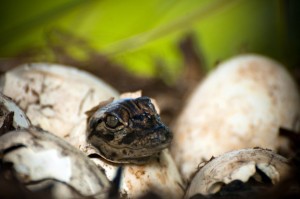 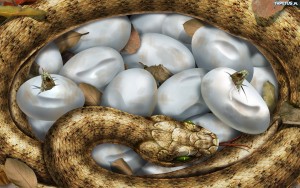 „ Zróbmy razem pastę!’’ – wspólne wykonanie pasty jajecznej.Rodzic razem z dzieckiem myje ręce, Potrzebne rzeczy: jajko ugotowane na twardo, majonez, chleb, talerz, widelec, duża miseczka i przyprawy wg smaku np. pomidor świeży lub suszony, szczypior, awokado…Rodzic podaje dziecku ugotowane jajko na twardo, a dziecko obiera je ze skorupki. Dziecko rozgniata jajko widelcem na talerzyku, a następnie zsuwa je do miseczki. Dodaje majonez wg uznania rodzica i miesza z jajkiem w miseczce. Po wymieszaniu myje ręce. Dziecko pomaga nakryć do stołu, rozkłada serwetki, talerzyki. Rodzic pomaga posmarować chleb pastą jajeczną, chętne dzieci mogą zrobić to same wykorzystując odpowiedni nóż do smarowania. Wspólna degustacja i sprzątanie .3.  Słuchanie wiersza K. Datkun-Czerniak Jajko.Kura zniosła jajo i przetarła oczy: – Jakie ono białe – zawołała głośno: – Kok-kodak, kok-kodak… (dziecko naśladuje głos kury) co w kurzym języku może znaczyć tak: – Ratunku! Pomocy! Zbiegły się gęsi, kaczki, indyczki – cały podwórkowy drób. A kura płacze i woła: – Jajko jest chore! Patrzcie, jakie jest blade. Och, moje jajeczko! Wezmą cię do szpitala. Już cię pewnie nie zobaczę! Rzekła gąska: – Gę, gę, gę… (dziecko powtarza) Moja kurko, przyjaciółko, jajko jest takie, jak należy. Przyjdzie gospodyni, jajko do domu zabierze, zrobi z niego pyszności, i twoje jajko w domu na stole zagości. A jeżeli – tak się zdarzyć może – będą święta, twoje jajko, razem z innymi jajkami… zalśni kolorami! 4. Rozmowa na temat wiersza. Rodzicu zapytaj dziecko– Jak wyglądało jajko, które zniosła kura? Dlaczego kura myślała, że jest chore? – Co na pocieszenie powiedziała kurce gąska? Dlaczego na święta jajko zalśni kolorami?5. Poszukiwanie ukrytych jajek na czas – ćwiczenie na spostrzegawczośćDziecko wycina z papieru 10 kolorowych jajek. Wychodzi z pokoju, a rodzic umieszcza jajka w kilku widocznych miejscach w pokoju. Dziecko wchodzi do pokoju i w ciągu 20 sekund (rodzic mierzy czas lub głośno liczy do 20) stara się odnaleźć wszystkie ukryte sylwety jajek.6. Od najmniejszego do największego - ćwiczenie grafomotoryczne (tylko dla chętnych dzieci)Rodzic kładzie przed dzieckiem kartkę A4 poziomo. Zadaniem dziecka jest narysować z lewej strony kartki malutkie jajko, a następnie kolejne, większe od następnego i kolejne – większe od ostatniego (i tak do końca kartki). Dziecko liczy, ile jajek udało mu się narysować. Pokazuje jajko najmniejsze i największe. Może pokolorować je na dowolne kolory.7. Poznajemy budowę jajka Rodzic rozbija delikatnie jajko i wylewa jego zawartość na talerzyk. Dziecko opisuje, jakiego koloru jest białko i żółtko jajka, ogląda dokładnie skorupkę z zewnątrz i od środka. Rodzic zwraca uwagę na zarodek i wyjaśnia dziecku, że kurczątka wykluwają się z jajek, w których są zarodki.Jajko przyda się jeszcze do kolejnego ćwiczenia.8. Zabawa badawcza – oddzielamy żółtko od białka. Rodzic podaje dziecku jajko z poprzedniego ćwiczenia oraz plastikową butelkę. Dziecko delikatnie naciska ścianki butelki i zmniejszając ucisk ścianek stara się bardzo ostrożnie zassać żółtko do środka butelki tak, aby go nie uszkodzić. Następnie naciskając ścianki ponownie – umieszcza żółtko na drugim talerzyku.9. Praca plastyczna : Kurczątko wielkanocne – wykonanie płaskiego origami z kółek.Samodzielne działania dziecka; wycinanie z żółtego papieru po liniach narysowanych przez nauczyciela trzech kół o średnicy: 8 cm, 5 cm, 3 cm (brzuszek, skrzydełko, głowa), dwóch kół o średnicy 2 cm (ogonek) oraz z czerwonego papieru – czterech kół o średnicy 2 cm (łapki i dziobek). Składanie kół na pół (oprócz koła o średnicy 3 cm – z którego będzie głowa).           Przyklejanie na kolorowej kartce poszczególnych elementów według wzoru, przyklejanie tylko tej połowy koła, która przylega do papieru. Najpierw brzuszek – powstały ze złożenia koła o średnicy 8 cm; z lewej strony, u góry, przyklejenie głowy – całego koła o średnicy 3 cm; pośrodku – dziobka – utworzonego z dwóch złożonych czerwonych kółek o średnicy 2 cm, przyklejonych obok siebie na kształt dzioba. Pośrodku brzuszka przyklejenie skrzydełka – powstałego ze złożonego koła o średnicy 5 cm; po przeciwnej stronie głowy przyklejenie ogonka powstałego ze złożenia dwóch żółtych kół o średnicy 2 cm, przyklejonych obok siebie; przyklejenie łapek powstałych ze złożenia dwóch czerwonych kół o średnicy 2 cm u dołu brzuszka; pod kurczątkiem przyklejenie paska zielonej bibułki ponacinanej w paseczki – trawy. Narysowanie ptaszkowi czarnym flamastrem oczka pośrodku głowy.10 . Karta pracy, cz. 3, s. 66. Oglądanie obrazków historyjki. Rysowanie jej zakończenia. Opowiadanie całej historyjki.    Powodzenia. Miłej zabawy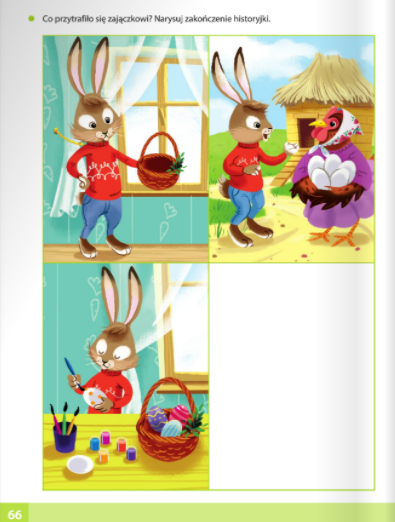 